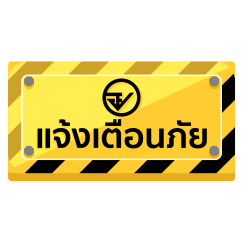 อย่าตกหลุมพราง! ผลิตภัณฑ์ GluOats อ้างลดอาการแทรกซ้อนโรคเบาหวาน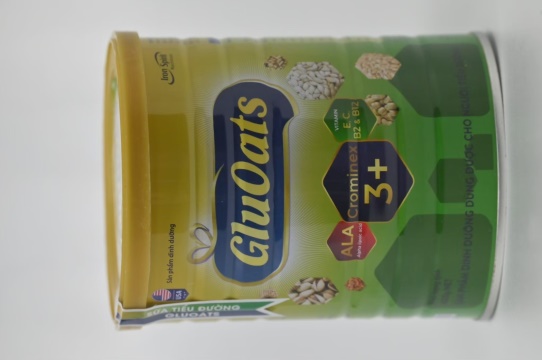 เภสัชกรวีระชัย นลวชัย รองเลขาธิการคณะกรรมการอาหารและยา เปิดเผยผลการตรวจสอบเฝ้าระวังการโฆษณาทางสื่อออนไลน์ พบการโฆษณาผลิตภัณฑ์ GluOats ขายทางออนไลน์ ระบุสรรพคุณ “...ช่วยให้ระดับน้ำตาลในเลือดคงที่ ลดอาการแทรกซ้อนของโรคเบาหวาน...”	สำนักงานคณะกรรมการอาหารและยา (อย.) ได้ตรวจสอบข้อเท็จจริง พบว่า ผลิตภัณฑ์ดังกล่าวไม่ได้รับอนุญาตจาก อย. และโฆษณาคุณประโยชน์ คุณภาพ หรือสรรพคุณของผลิตภัณฑ์อาหารอันเป็นเท็จหรือหลอกลวงให้เกิดความหลงเชื่อโดยไม่สมควร ซึ่งขณะนี้ อยู่ระหว่างดำเนินคดีกับกลุ่มผู้กระทำผิดชาวเวียดนาม พร้อมทั้งเฝ้าระวังการจำหน่ายผลิตภัณฑ์ในท้องตลาด หากพบการกระทำผิดเพิ่มเติมจะดำเนินการตามกฎหมายต่อไปข้อแนะนำขอแนะนำผู้บริโภคว่า ก่อนเลือกซื้อผลิตภัณฑ์สุขภาพควรให้ความสำคัญกับการตรวจสอบข้อมูลการอนุญาตผลิตภัณฑ์ ซึ่งสามารถตรวจสอบได้ที่ www.fda.moph.go.th หรือผ่าน Line@FDAThai, Facebook : FDAThai และควรพิจารณาเนื้อหาการโฆษณาของผลิตภัณฑ์ อย่าหลงเชื่อโฆษณาที่โอ้อวดสรรพคุณเกินจริง ทั้งนี้ ผู้บริโภคสามารถตรวจสอบการได้รับอนุญาตโฆษณาผลิตภัณฑ์อาหาร ยา เครื่องมือแพทย์ และผลิตภัณฑ์สมุนไพร ผ่านทางหน้าเว็บไซต์ อย. หมวดบริการประชาชน หัวข้อสืบค้นใบอนุญาตโฆษณา กรณีมีปัญหาสุขภาพควรปรึกษาแพทย์เพื่อรับการรักษาที่ถูกวิธี ทั้งนี้ หากมีข้อสงสัยเรื่องความปลอดภัยของผลิตภัณฑ์สุขภาพ สามารถสอบถาม หรือแจ้งร้องเรียนได้ที่สายด่วน อย. 1556 หรือผ่าน Line@FDAThai, Facebook : FDAThai หรือ E-mail : 1556@fda.moph.go.th ตู้ ปณ. 1556 ปณฝ. กระทรวงสาธารณสุข จ.นนทบุรี 11004 หรือสำนักงานสาธารณสุขจังหวัดทั่วประเทศ***********************************************วันที่เผยแพร่ข่าว 8 เมษายน 2567  ข่าวแจก 132  / ปีงบประมาณ พ.ศ. 2567